Структурное подразделение «Детский сад №11 комбинированного вида» МБДОУ «Детский сад «Радуга» комбинированного вида»Рузаевского муниципального районаКонспект фитнес-тренировки в подготовительной группе Подготовила и провела: инструктор по физической культуре Тюнякина О.М.Цель: Создание благоприятной атмосферы для удовлетворения естественных потребностей детей в движении.Задачи:• Учить отбивать мяч при ходьбе по гимнастической скамейке;• Упражнять в энергичном отталкивании во время прыжков;• Развивать умение двигаться ритмично и выразительно;• Вызывать положительные эмоции, создавать бодрое настроение.Оборудование:1. Фитболы - по количеству детей,2. Гимнастические скамейки- 2 шт.3. Мяч среднего диаметра-2шт.4. Мягкий куб (модуль)-1 шт.5. Маты гимнастические -2шт.6. Гимнастические коврики для фитнеса по количеству детей.Интеграция образовательных областей:• Физическое развитие• Социально коммуникативное развитие• Художественно эстетическое развитиеВводная часть1. Маршировка по кругу (30с).2. Боковой галоп с хлопками в ладоши перед собой (30с).3. Игровое упражнение «Раки пятятся» (30с).4. Игровое упражнение «Поезд» (30с).5. Ходьба парами (30с).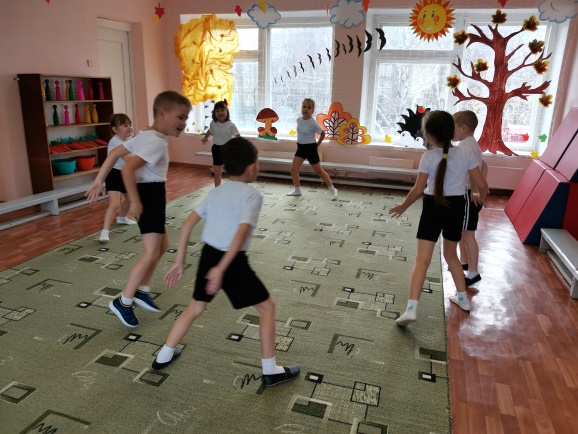 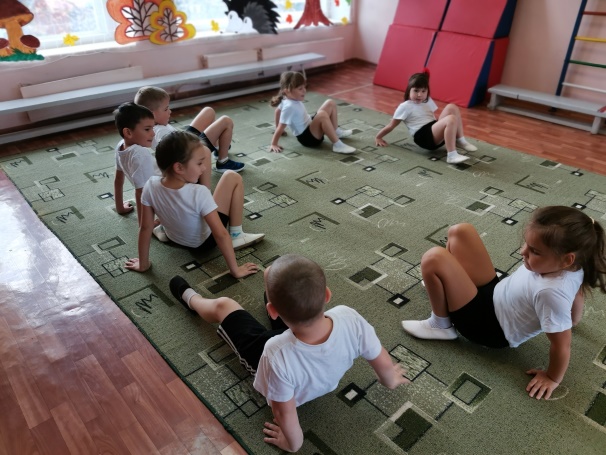 Аэробика (4 мин).1. Упражнение (2 раза).И. п. : ноги на ширине плеч, руки на поясе, наклоны 1-влево,2-вперед, 3- вправо, 4 –И. П.2. Упражнение «Дотянись» (4 раза).И. п. : ноги на ширине плеч, пальцы рук сцеплены. Наклоны 1-к левому носочку, 2 –достать до пола м/у ног, 3-к правому носочку.3. Упражнение «Полочка» (2раза)И. п. : ноги на ширине плеч, руки согнуты в локтях. 1-правая рука в сторону. 2- левая рука в сторону, 3-правую руку согнуть в локте, 4- левую руку согнуть в локте.4. упражнение «велосипед» (4 раза).И. п. : стоя, ноги на ширине плеч, руки согнуты в локтях. 1-2-достать левым локтем колено правой ноги, 3-4-локтем правой руки достать колено левой ноги.5 упражнение «Прыжки» (4 раза).И. п. : стоя, ноги на ширине плеч, руки на бедрах. 1- прыжком ноги вместе, руки вверх 2-И. П.6. Упражнение (4 раза).И. п. : Сидя на полу, ноги врозь. 1-правой рукой достать носок левой ноги, 2-левой рукой достать носок правой ноги.7. упражнение «Жеребенок» (6 раз).И. п. : Сидя на полу, ноги врозь. 1-наклон вперед, достать как можно дальше. 2- и. п.8. Упражнение «Велосипед» (6 раз)И. п. : лежа на спине, ноги согнуты. Попеременное сгибание и разгибание ног, имитируя езду на велосипеде.9. Упражнение «прыжки» (3 раза)И. п. : стоя, ноги вместе, руки на поясе. 1-4-прыжки на 2-х ногах на месте; 5-8 прыжки на двух ногах из стороны в сторону; 9-12- прыжки с поджатыми ногами.10. Дыхательная гимнастика «Самолет» (1 раз)И. п. : стоя, руки разведены в стороны ладонями к верху.Посмотрите в небеса,самолет там, как оса.«Ж-ж-ж-ж»,- дети поворачиваются в стороны,Жужжит самолет. произнося : «ж-ж-ж»И машет крыльями.Ребята, в полет. Делают вдох, опускают руки-выдох.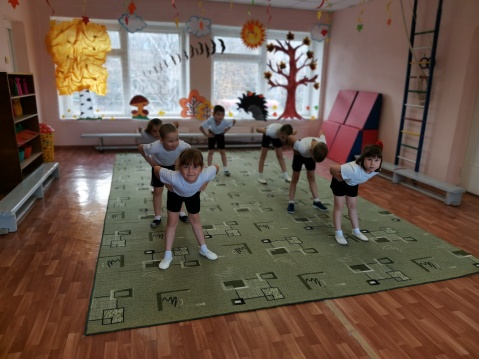 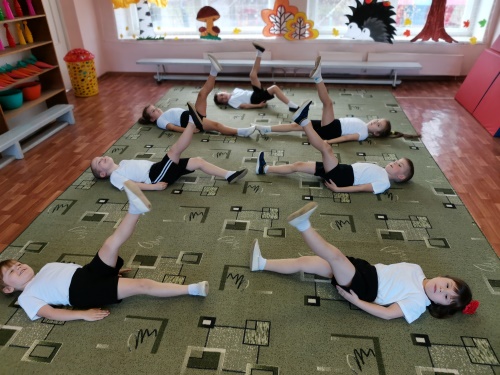 Силовая гимнастика с атлетическим мячом (5мин.)1. Упражнение 1(6 раз)И. п. : ноги на ширине плеч, мяч в опушенных руках. 1-2- мяч поднять вверх над головой; 3-4-опустить мяч.2. Упражнение 2 (6 раз)И. п. : стоя на коленях на мяче, руки на поясе. 1-2- наклон в право, руки в стороны; 3-4- наклон влево, руки на пояс;5-6-наклон влево, руки в стороны;7-8-вернуться в и. п.3. упражнение 3 (6раз)И. п. : судя на мяче, ноги согнуты, стопы стоят на полу, руки сложены «полочкой» перед грудью. 1-2-выпрямить ноги вперед-вверх, руки в стороны.4. упражнение 4 (6 раз)И. п. : сидя на ягодицах, ноги в стороны, мяч на голове, придерживается руками. 1-2-наклон вперед; 3-4-вернуться в и. п.1-2-наклон вперед; 3-4-вернуться в и. п.5. Упражнение 5 (4 раза.)И. п. : лежа на мяче, на животе, руки в упоре впереди, ноги прямые, носки ног упираются в пол. 1-4-перебирая руками по полу, прокатываться на мяче вперед и назад.6. Упражнение 6 (5 раз)И. п. : лежа на спине, руки вдоль туловища, мяч зажат между стопами. 1-2- поднять ногами мяч вверх; 3-4-вернуться в и. п.7. Пальчиковая гимнастика «Сидит белка на тележке» (1 раз)И. п. : сидя, кисти сжаты в кулачки.Сидит белка на тележке, дети выполняют круговые движения кистями вправо.Продает она орешки: дети выполняют круговые движения кистями влево.Лисичке - сестричке, разгибают большой палецВоробью, разгибают указательный палецСиничке, разгибают средний палецМишке толстопятому, разгибают безымянный палецЗаиньке усатому. Разгибают мизинецВот так!Смыкают пальцы в «замок».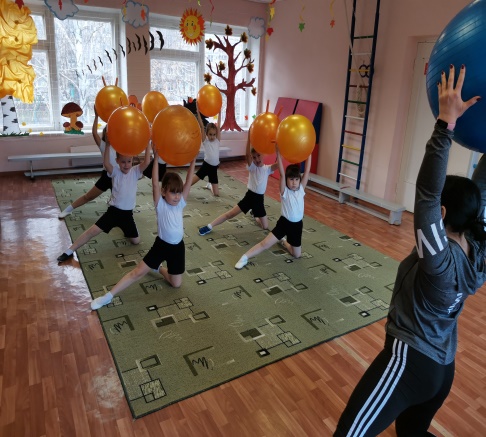 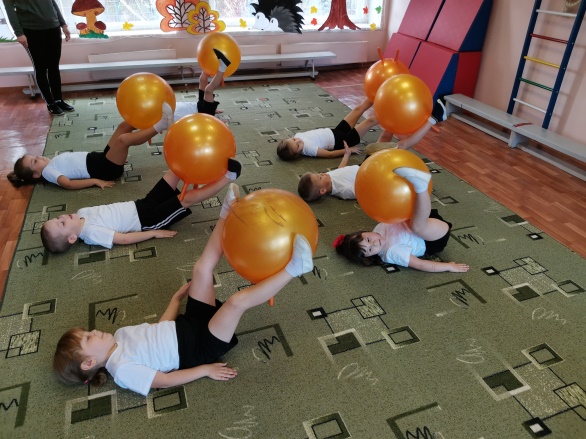 Школа мяча(4 мин).1. Ходьба по гимнастической скамейке с ударами мячом об пол слева и справа от скамейки.2. Ходьба по гимнастической скамейке с остановкой по середине скамейки – подбросить мяч вверх с хлопком и поймать его.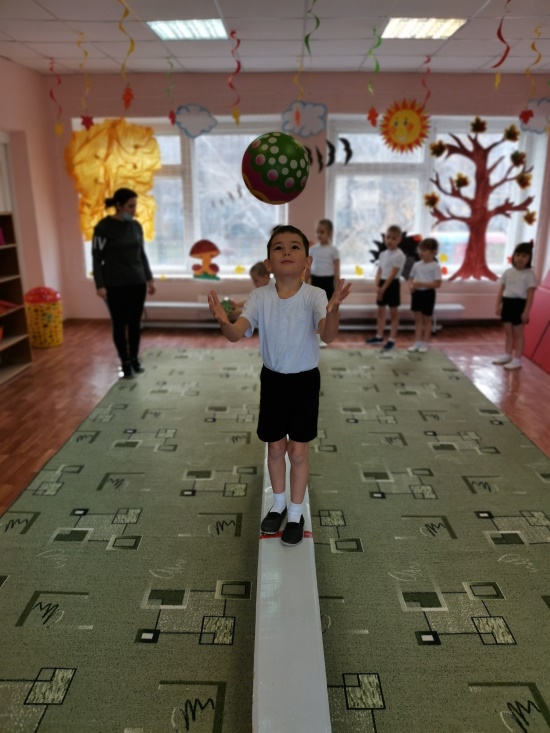 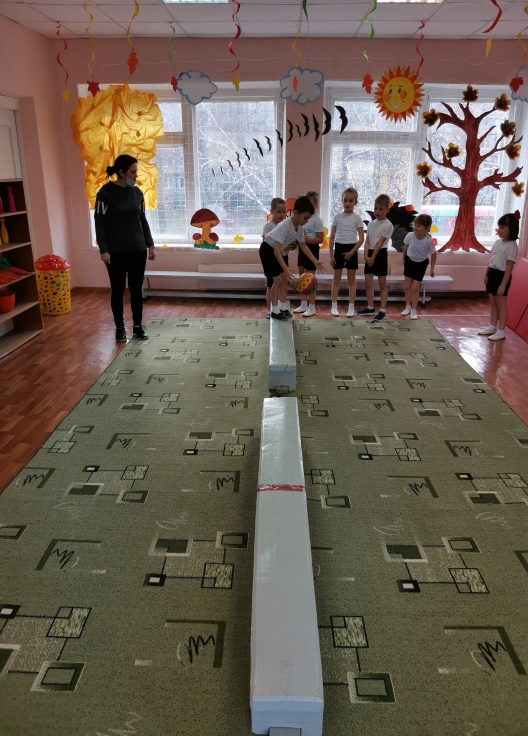 Акробатика (4 мин).1. Прыжки с разбега через предмет (мягкий куб, ноги врозь.2. Впрыгивание на предмет с места.3. Дыхательная гимнастика «Ветер» (1 раз)И. п. : стоя ноги вместе, руки вдоль туловища.Ветер сверху набежал, Вдох.Ветку с дерева сломал: «в-в-в». Выдох.Дул он долго, зло ворчал Вдох.И деревья все качал: «бу-бу-бу». Выдох.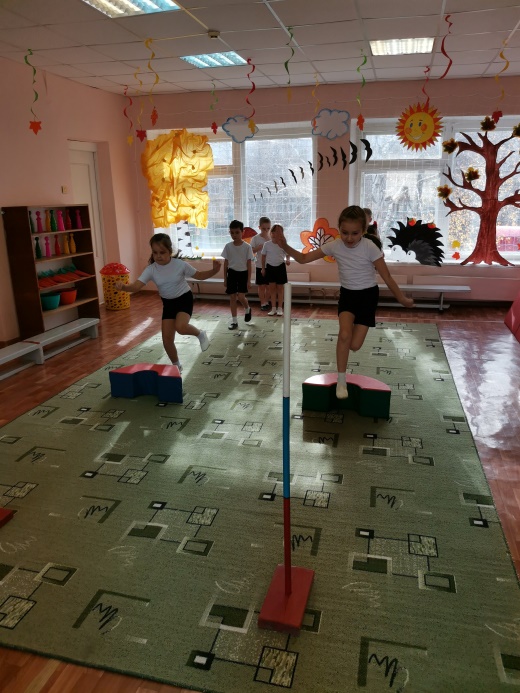 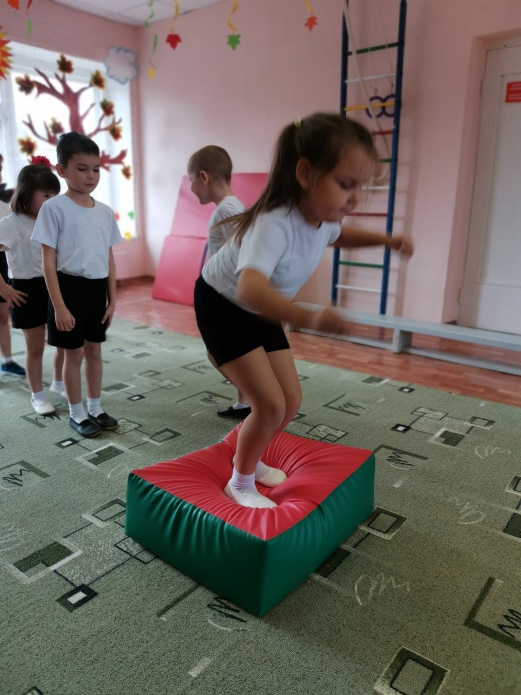 Стретчинг на ковриках(3мин).1. Упражнение «Плечики кузнечики»И. п. : стоя на коврике, ноги вместе носки врозь, руки по швам;1-2-поднять плечи; 3-4-опустить плечи вниз.2. Упражнение «Крылышки»И. п. : Сидя по-турецки, руки на коленях; 1-2-отвести руку назад; 3-4-опустить руку на колено;3. Упражнение «Велосипед»И. п. :Лежа на коврике, на спине. 1-2 попеременное сгибание и разгибание ног4. Упражнение «Кошечка»И. п. : Стоя на четвереньках. 1-2 прогнуть спину колесом; 3-4 и. п5. Упражнение «Рыбка»И. п. : Лежа на животе, руки вдоль туловища. 1-2 достать руками носки, прогибаясь достать носками ног голову; 3-4 и. п6. «Рефлексия»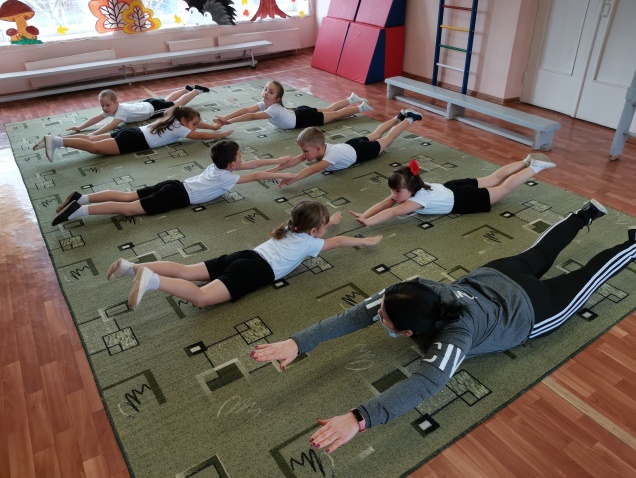 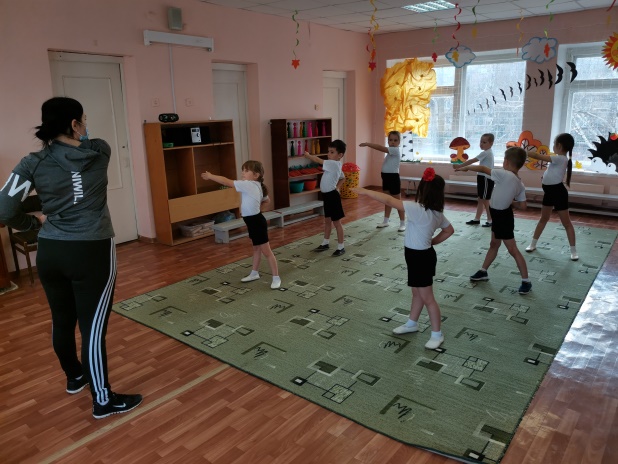 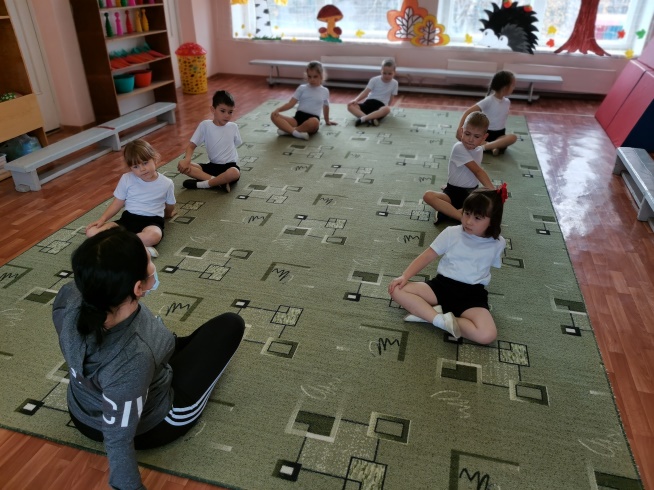 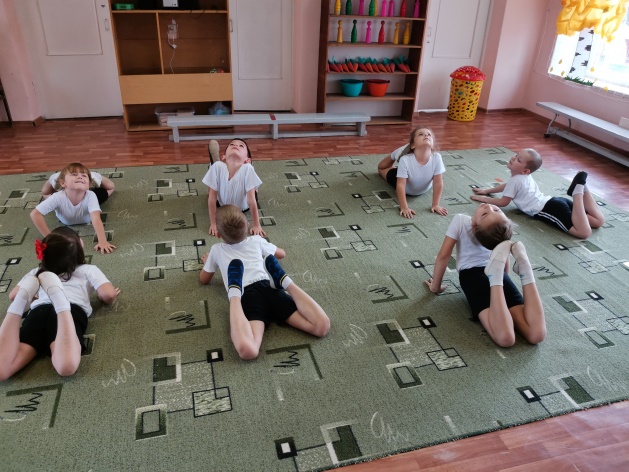 